TECHNOLOGIE PRODUKCJI PIEKARSKIEJ04.03.2021 LEKCJA   7-9TEMAT: Przepisy prawa dotyczące produkcji wyrobów spożywczych – rodzaje aktów prawnych, rodzaje norm. Receptury piekarskie – definicja, budowa i przykład receptury. Wydajność ciasta, wydajność pieczywa – wzory i przykładowe obliczenia. 1. Przepisy prawa dotyczące produkcji wyrobów spożywczych – rodzaje aktów prawnych, rodzaje norm.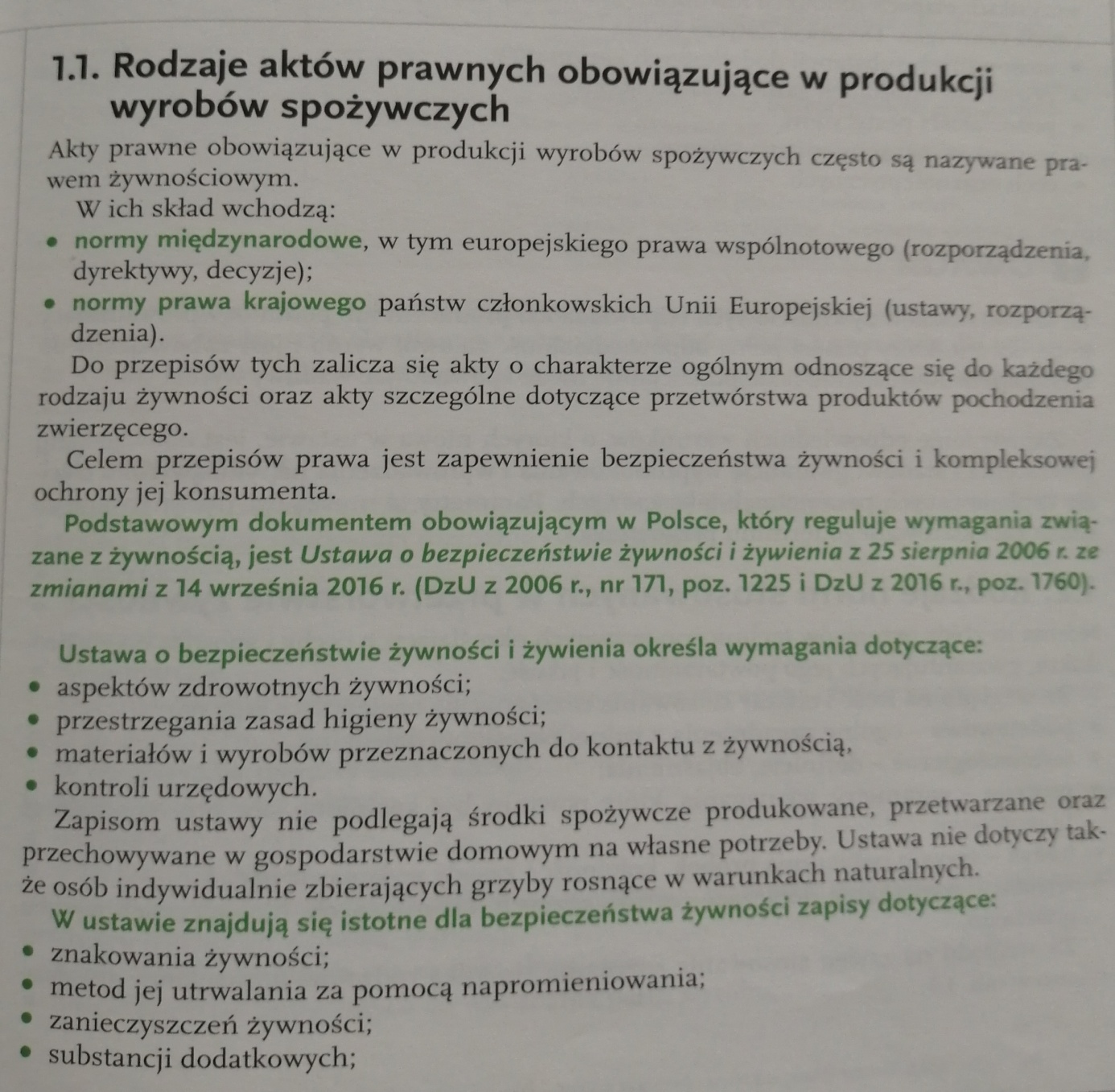 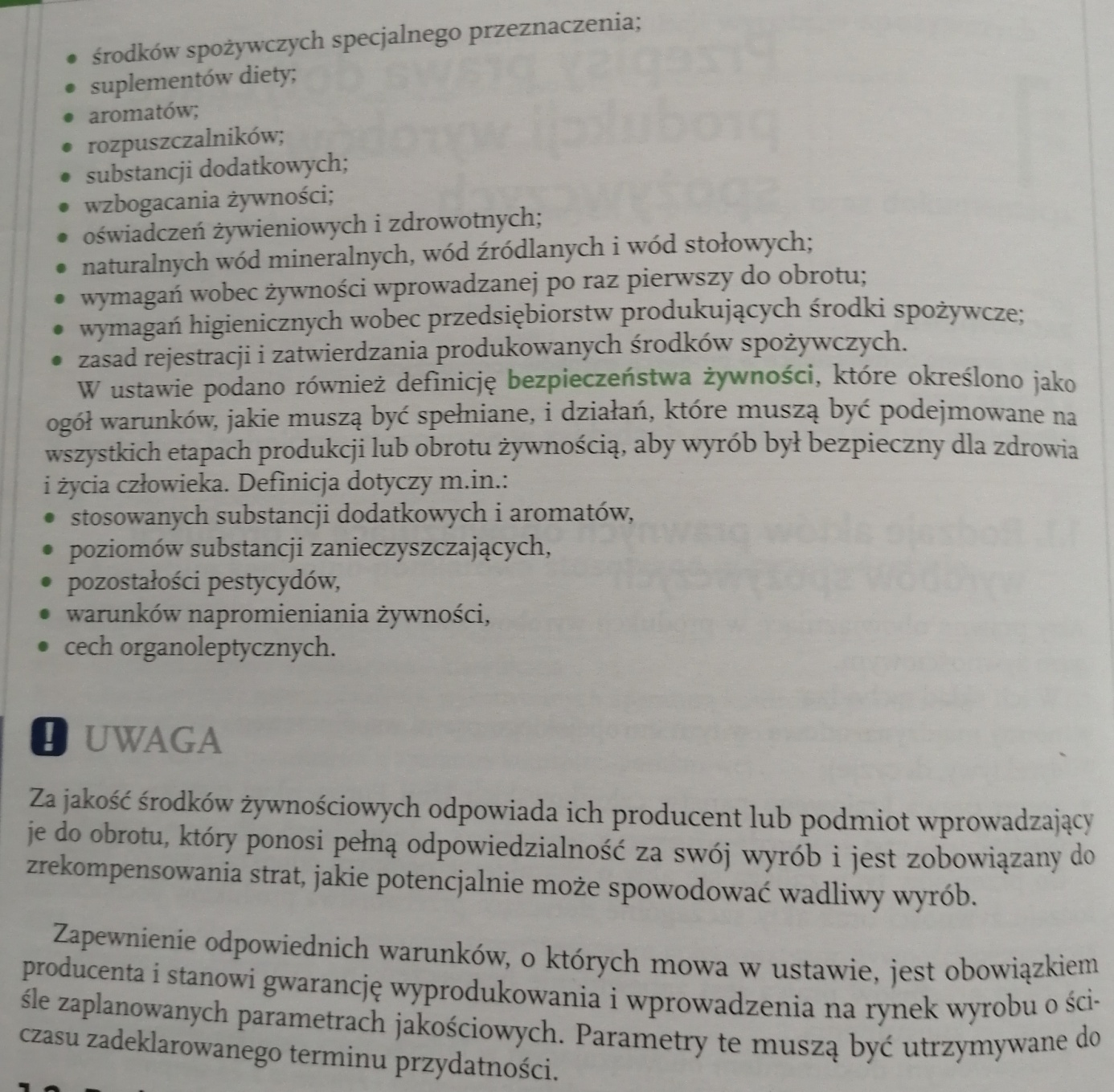 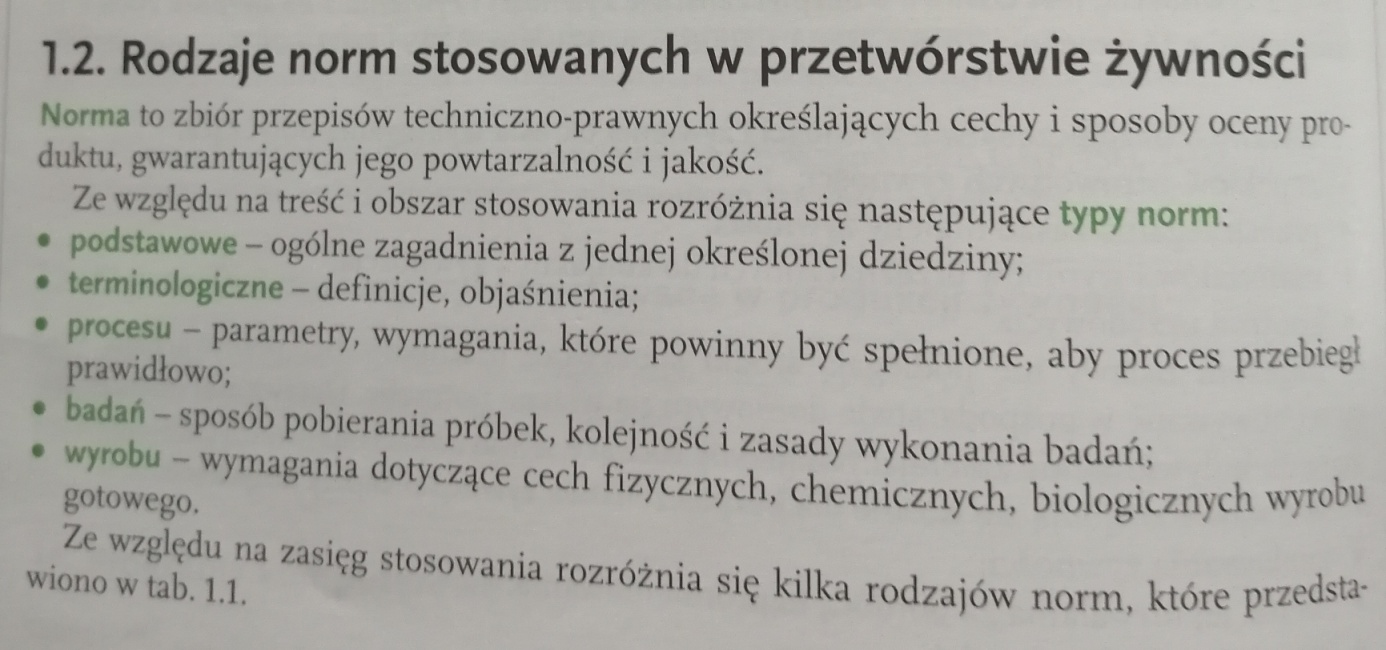 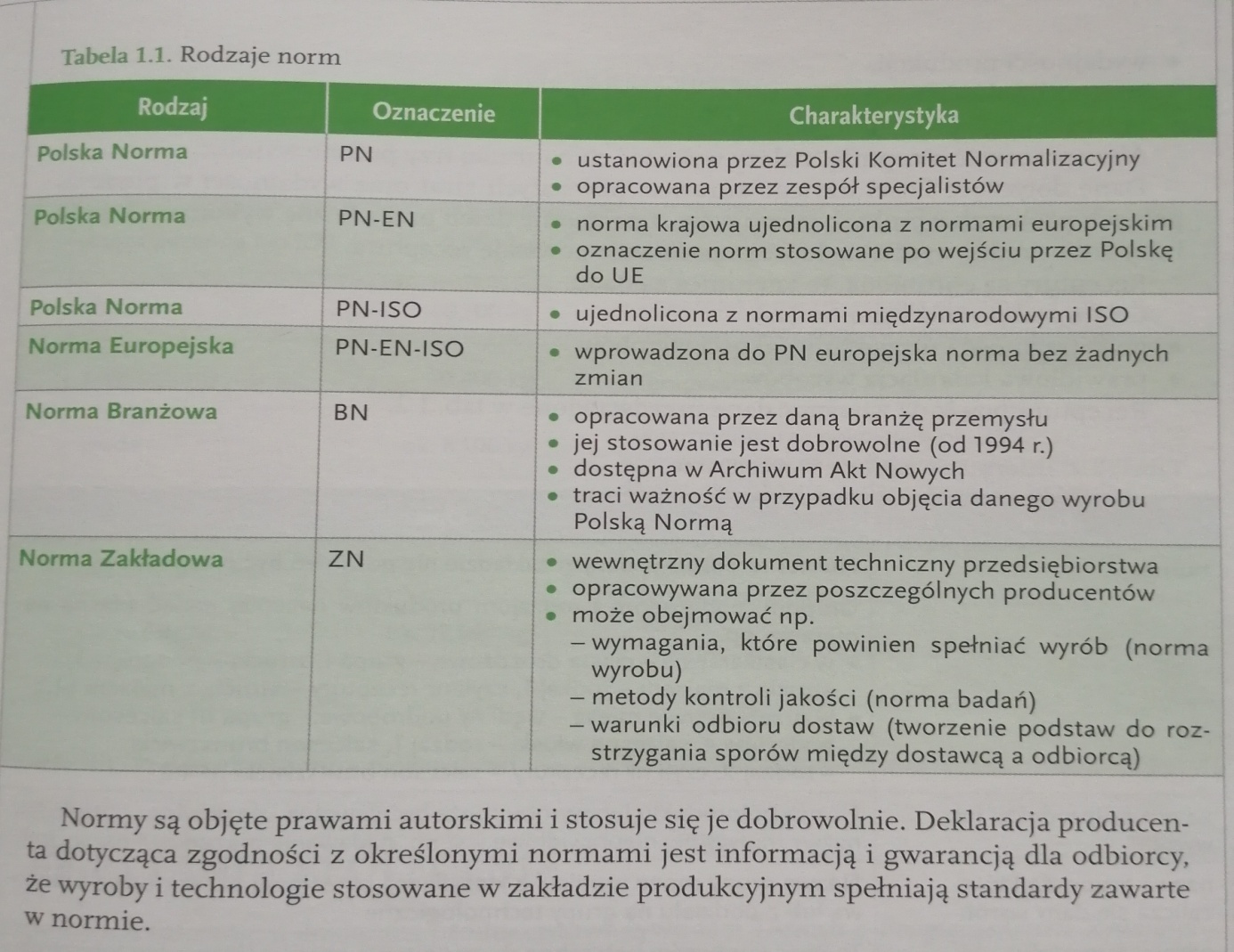 2. Receptury – ogólna charakterystyka.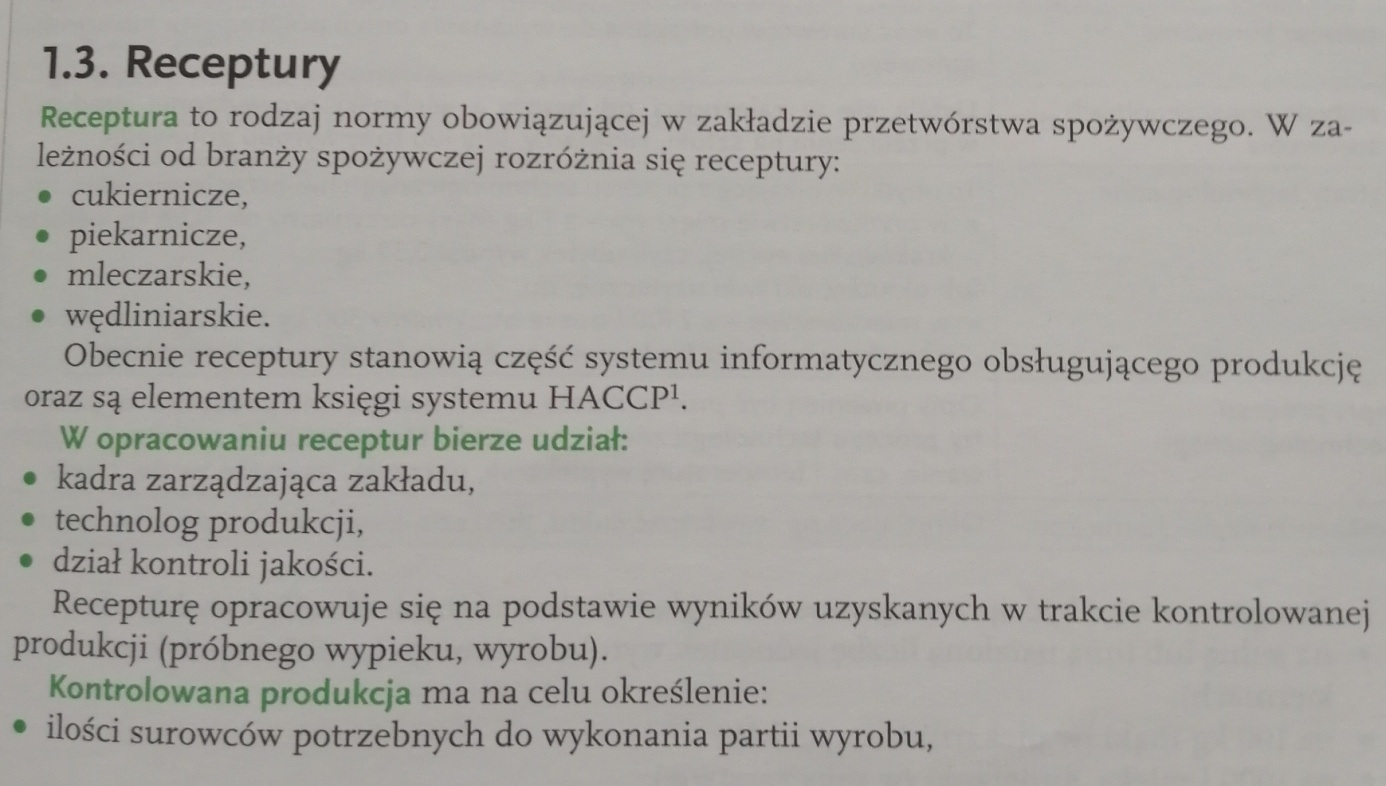 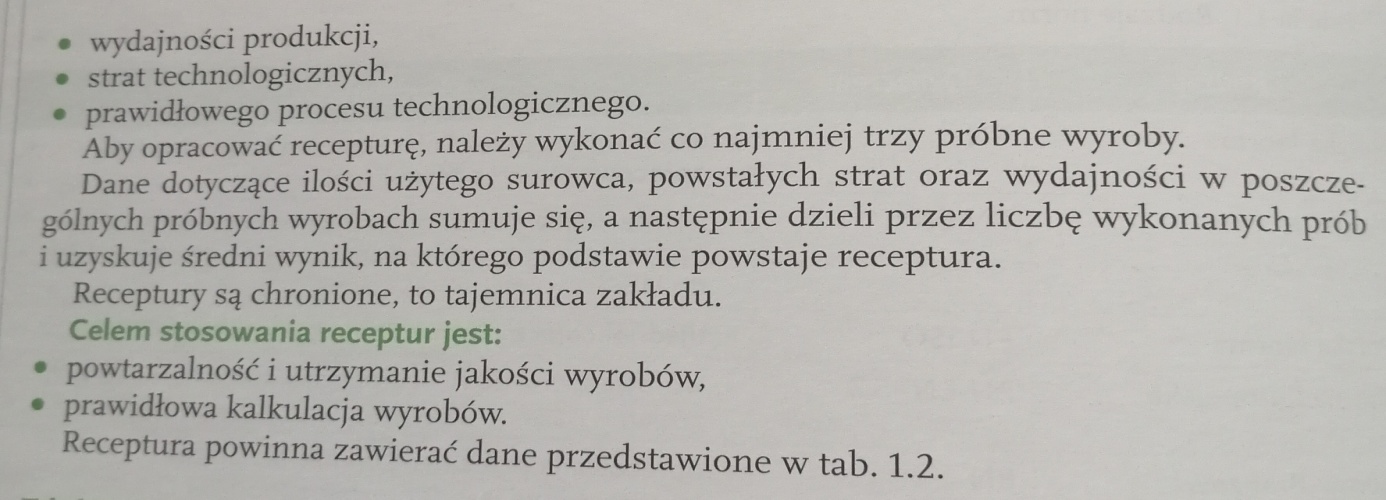 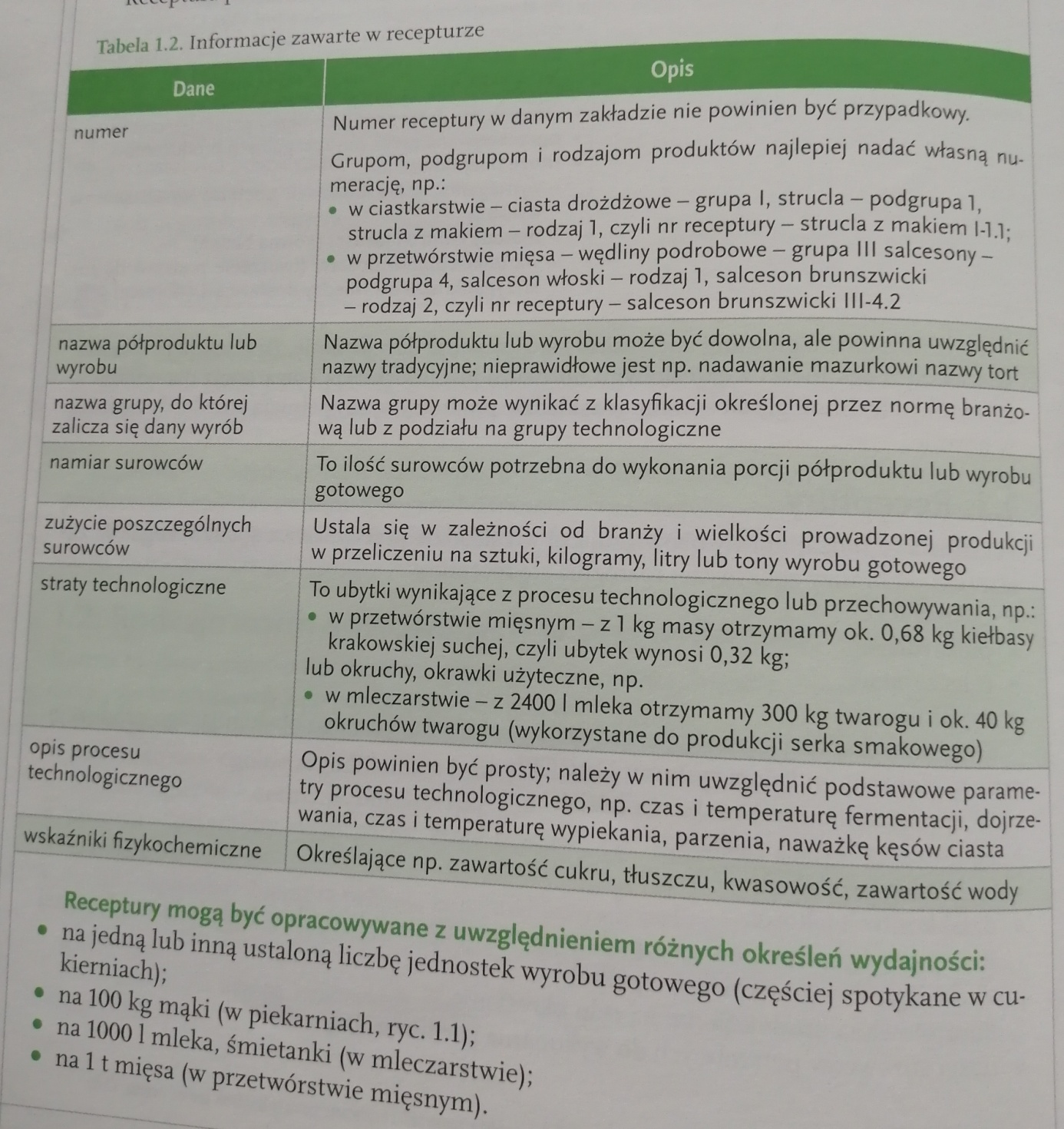 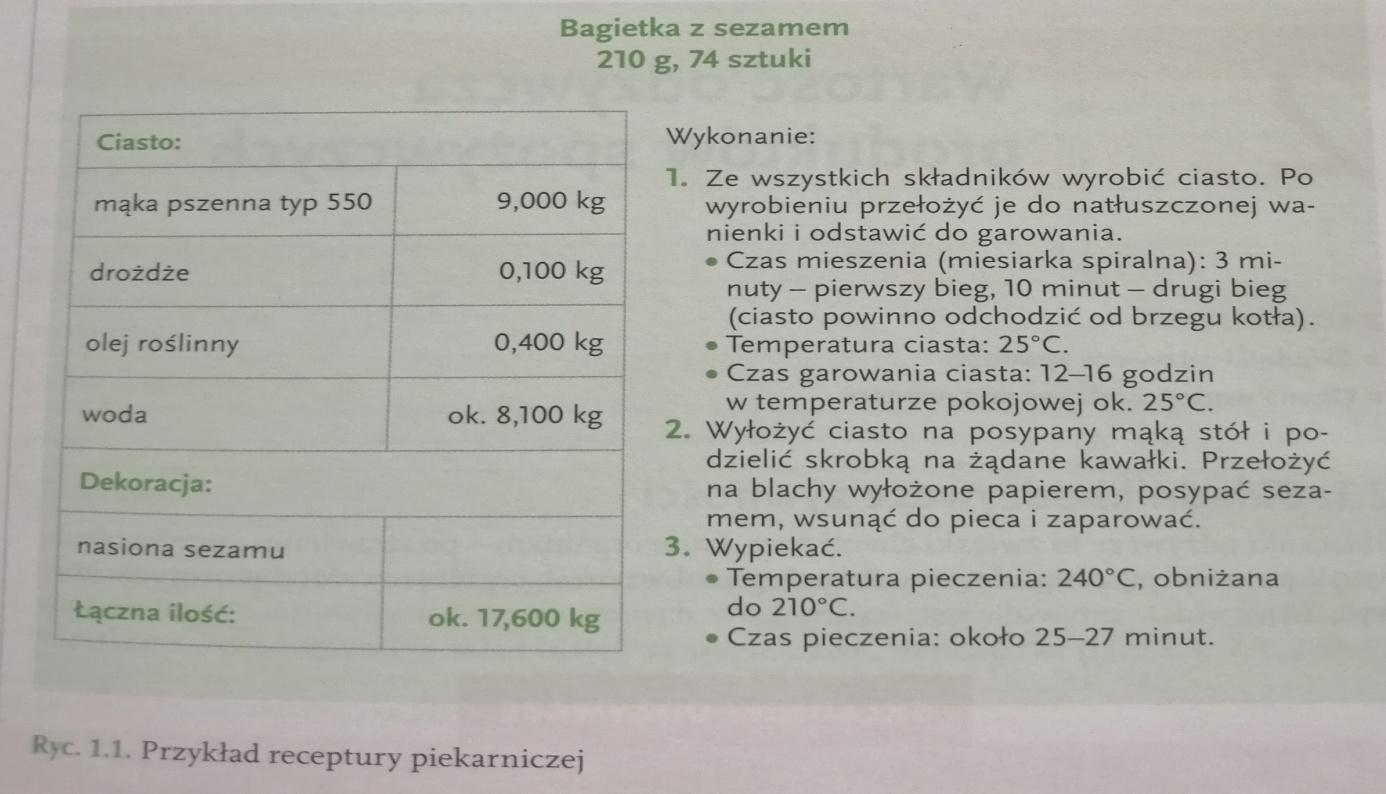 3. Receptury piekarskie – definicja, budowa i przykład receptury. 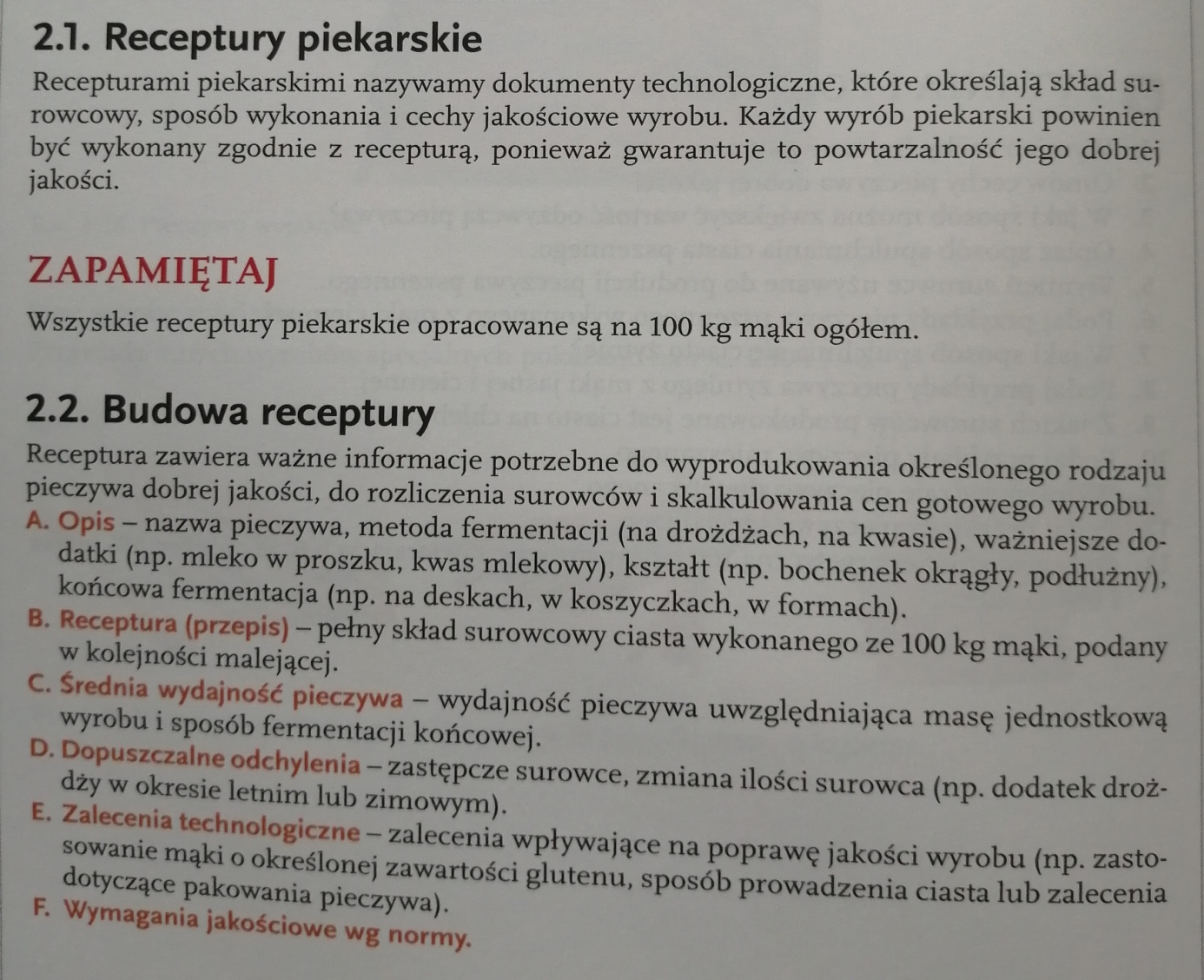 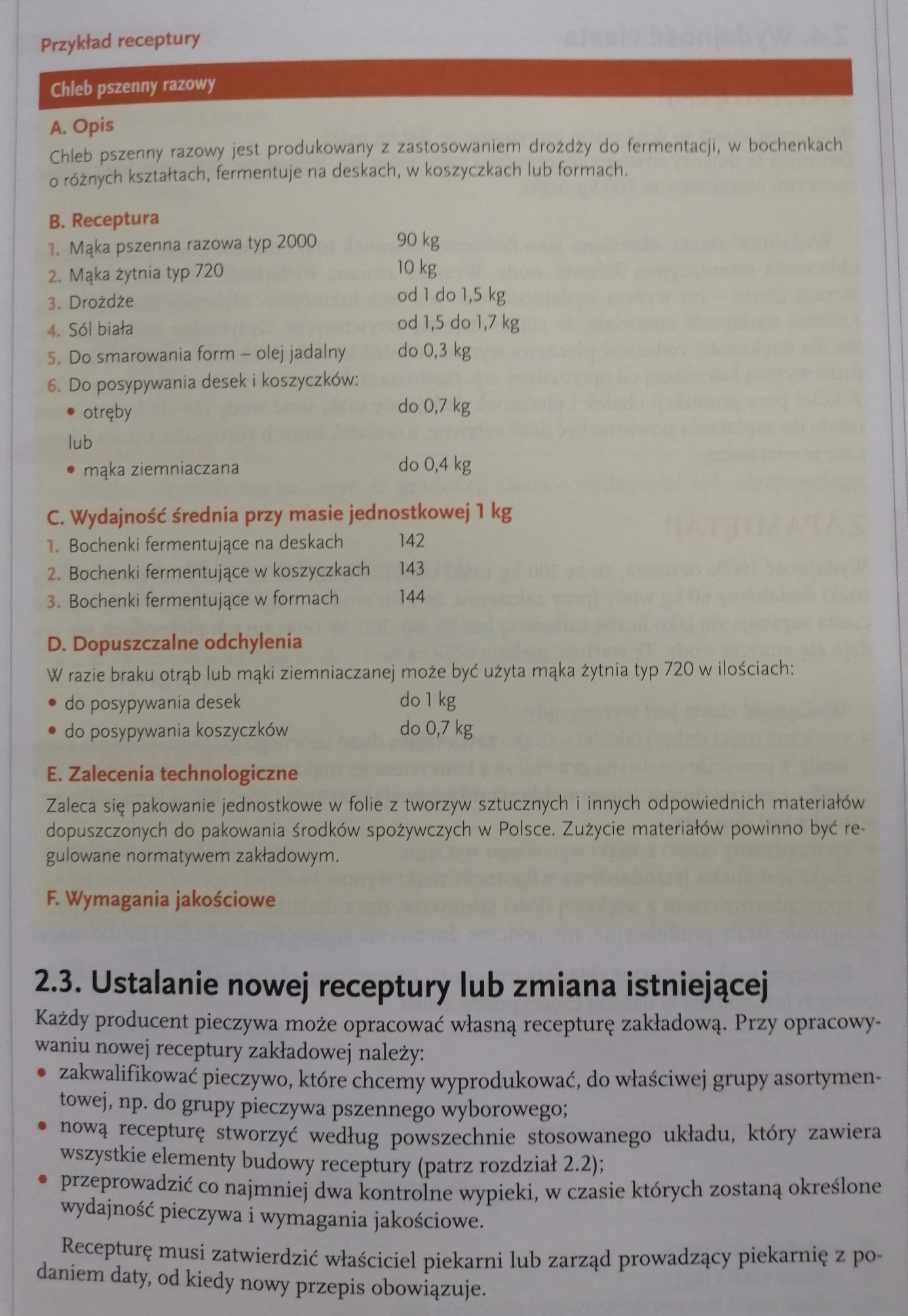 4. Wydajność ciasta, wydajność pieczywa – wzory i przykładowe obliczenia. 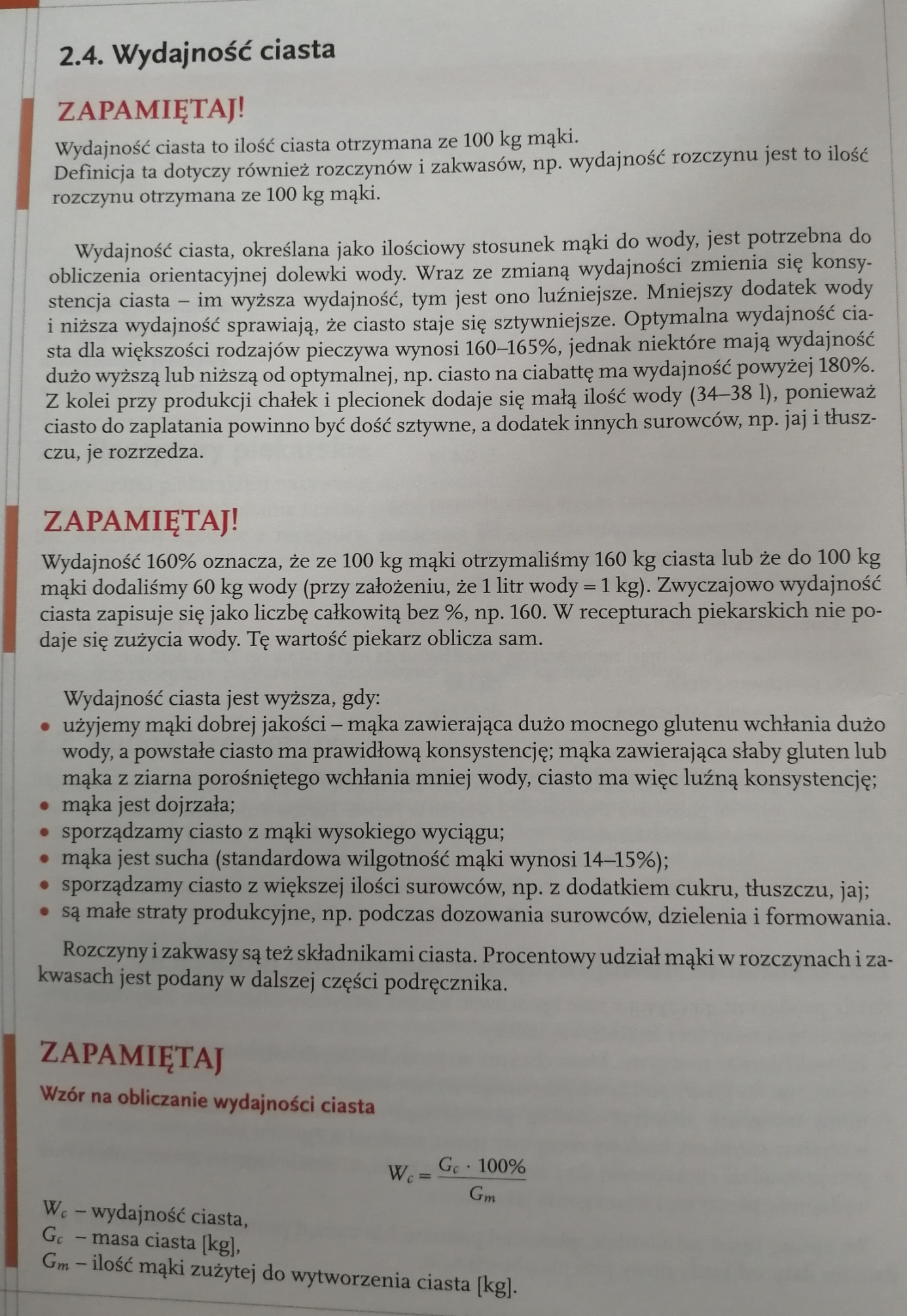 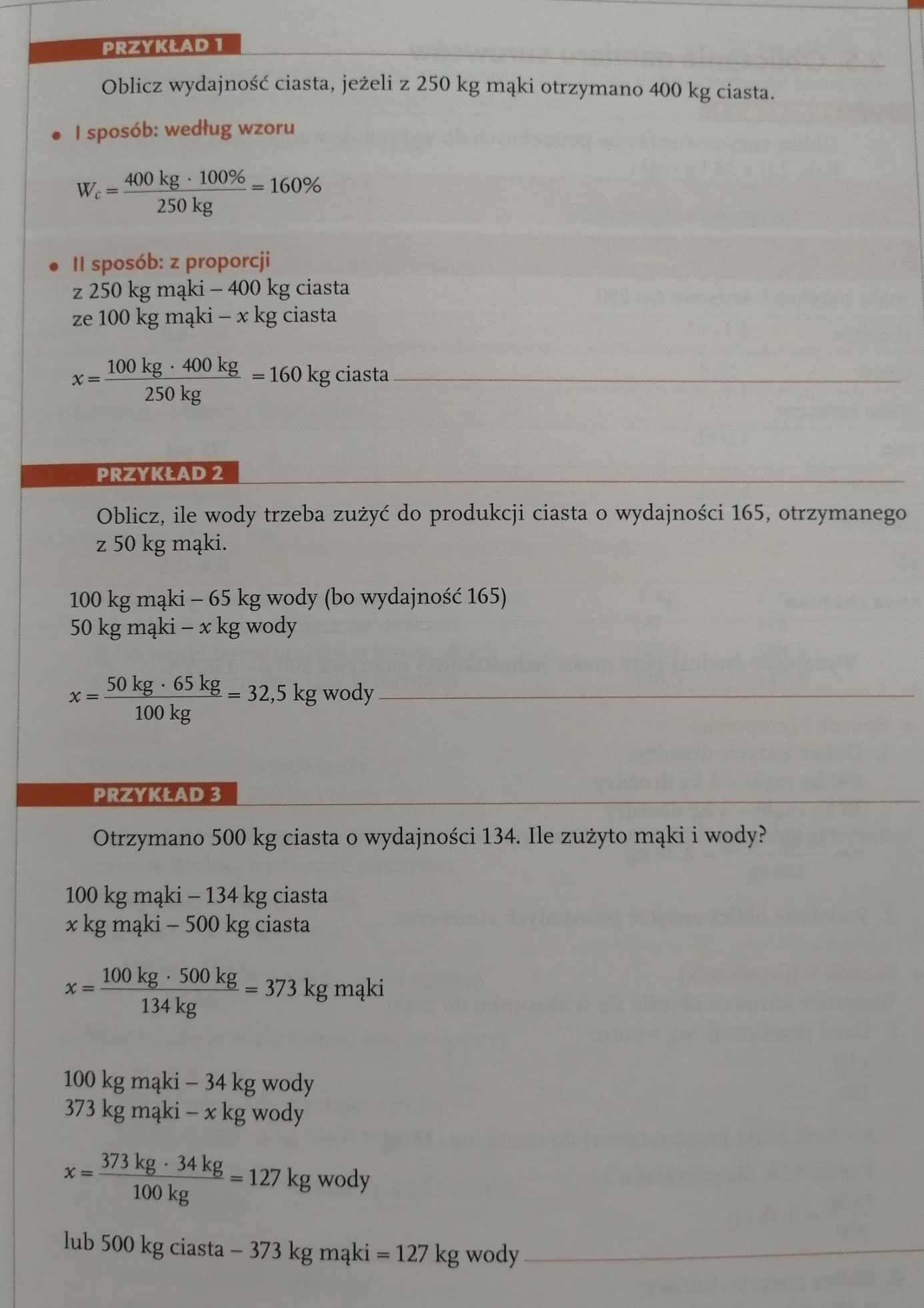 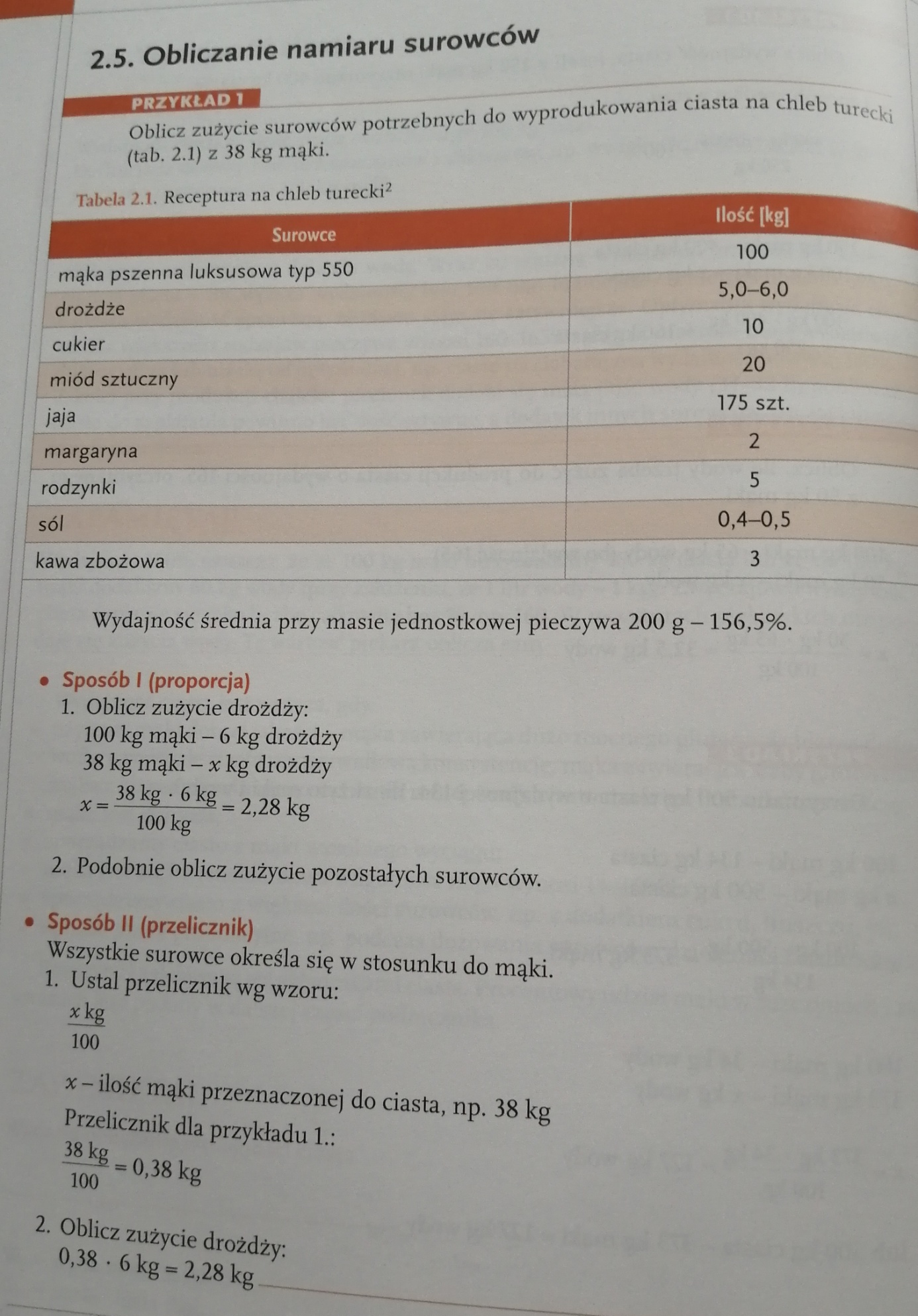 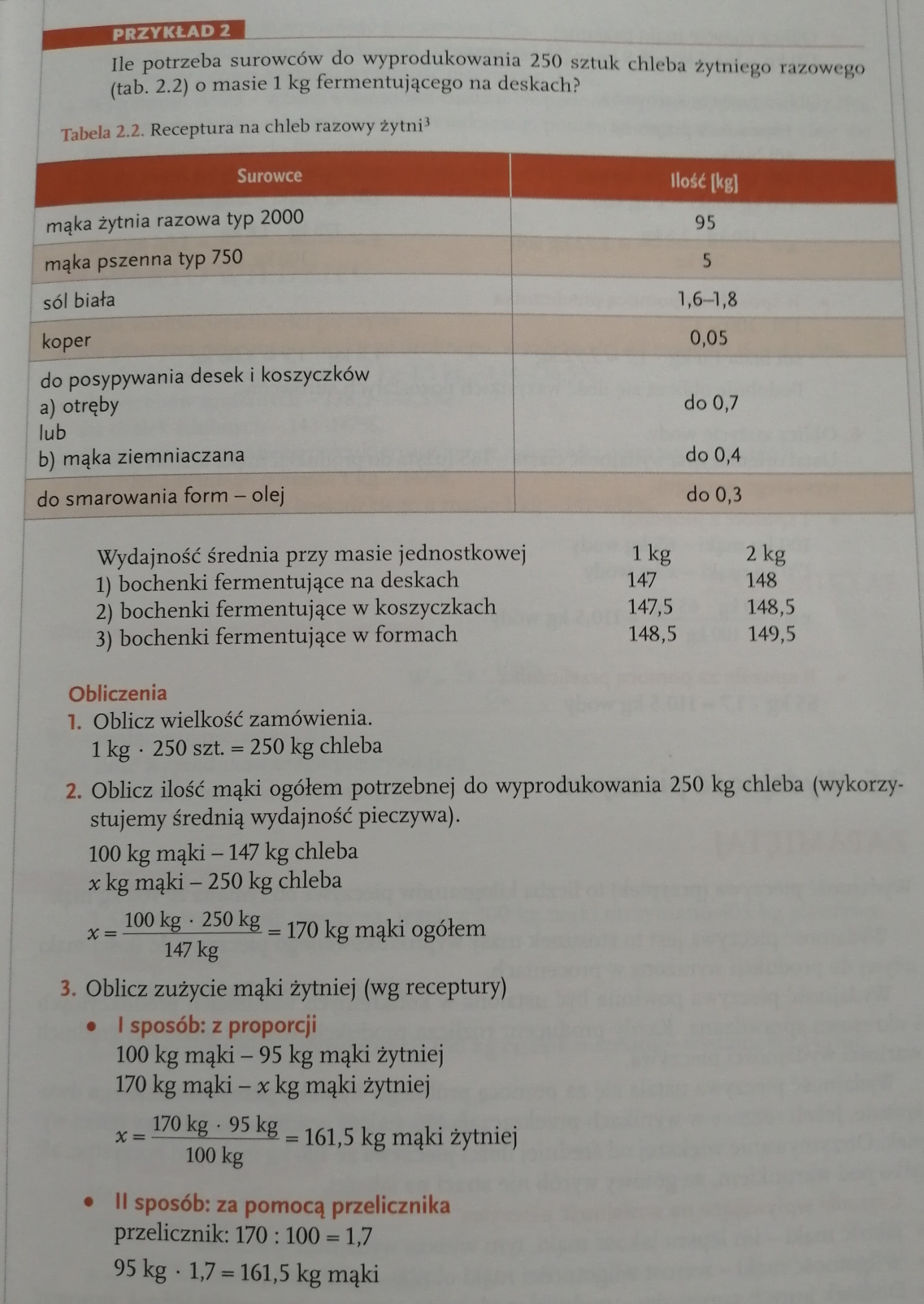 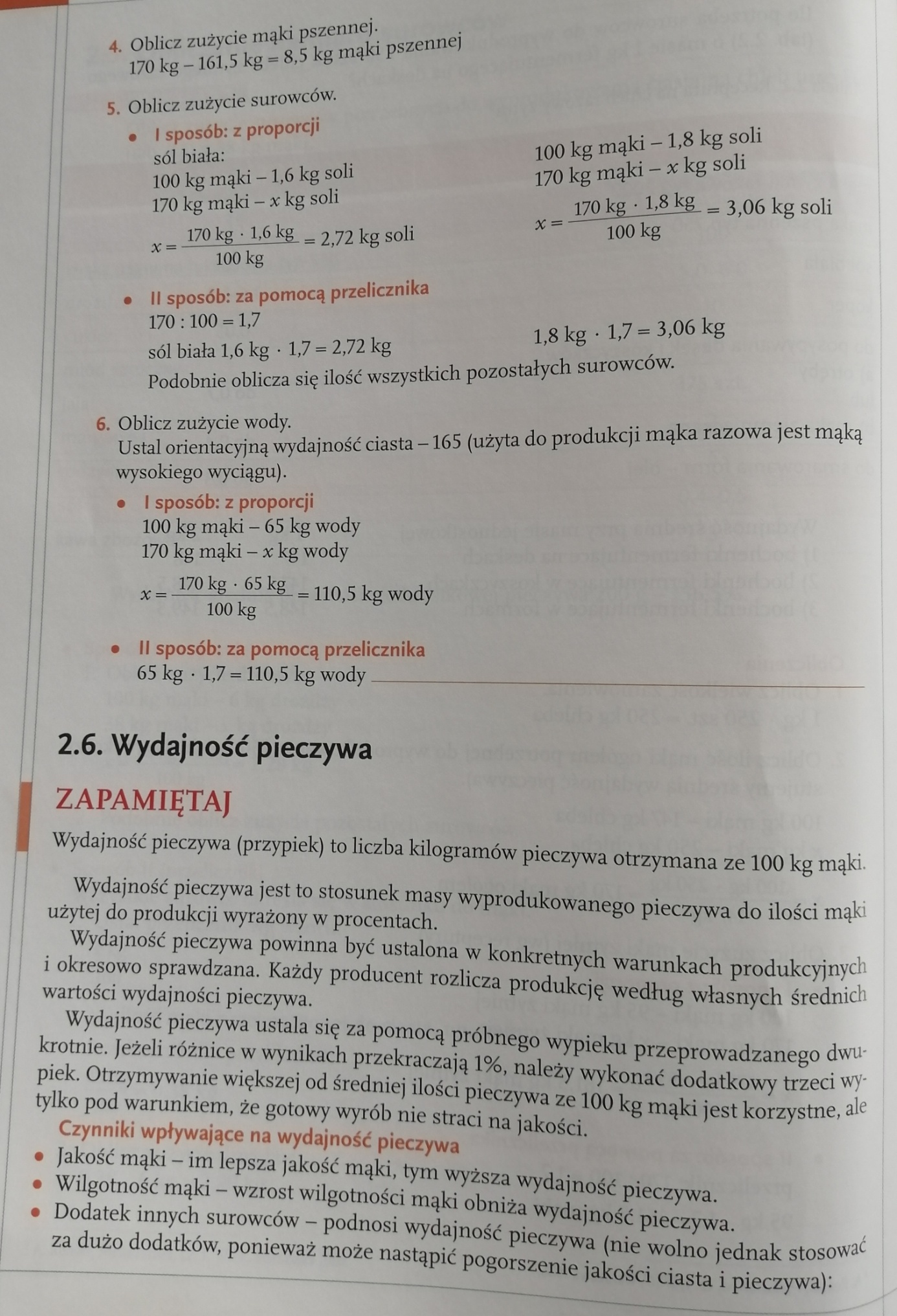 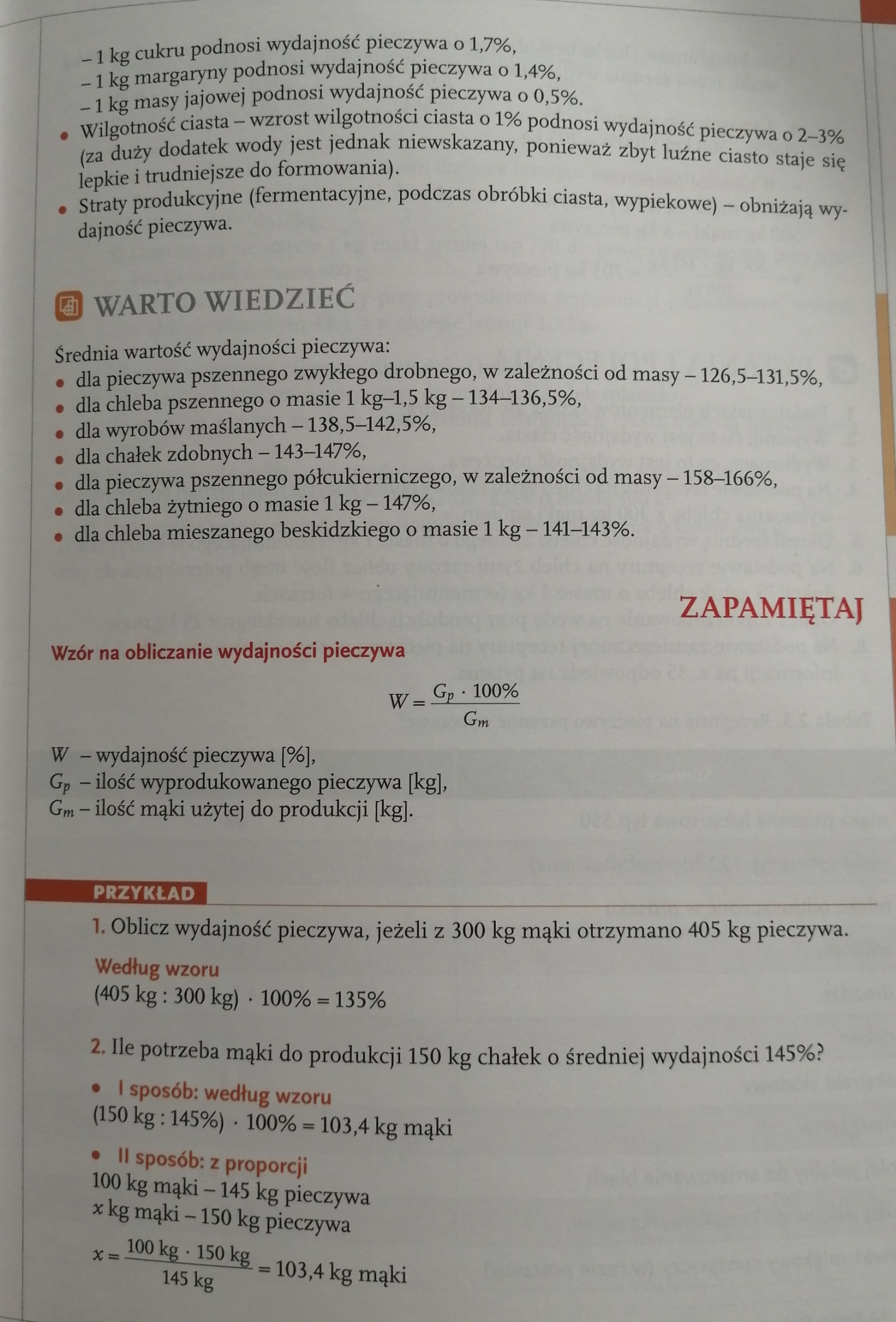 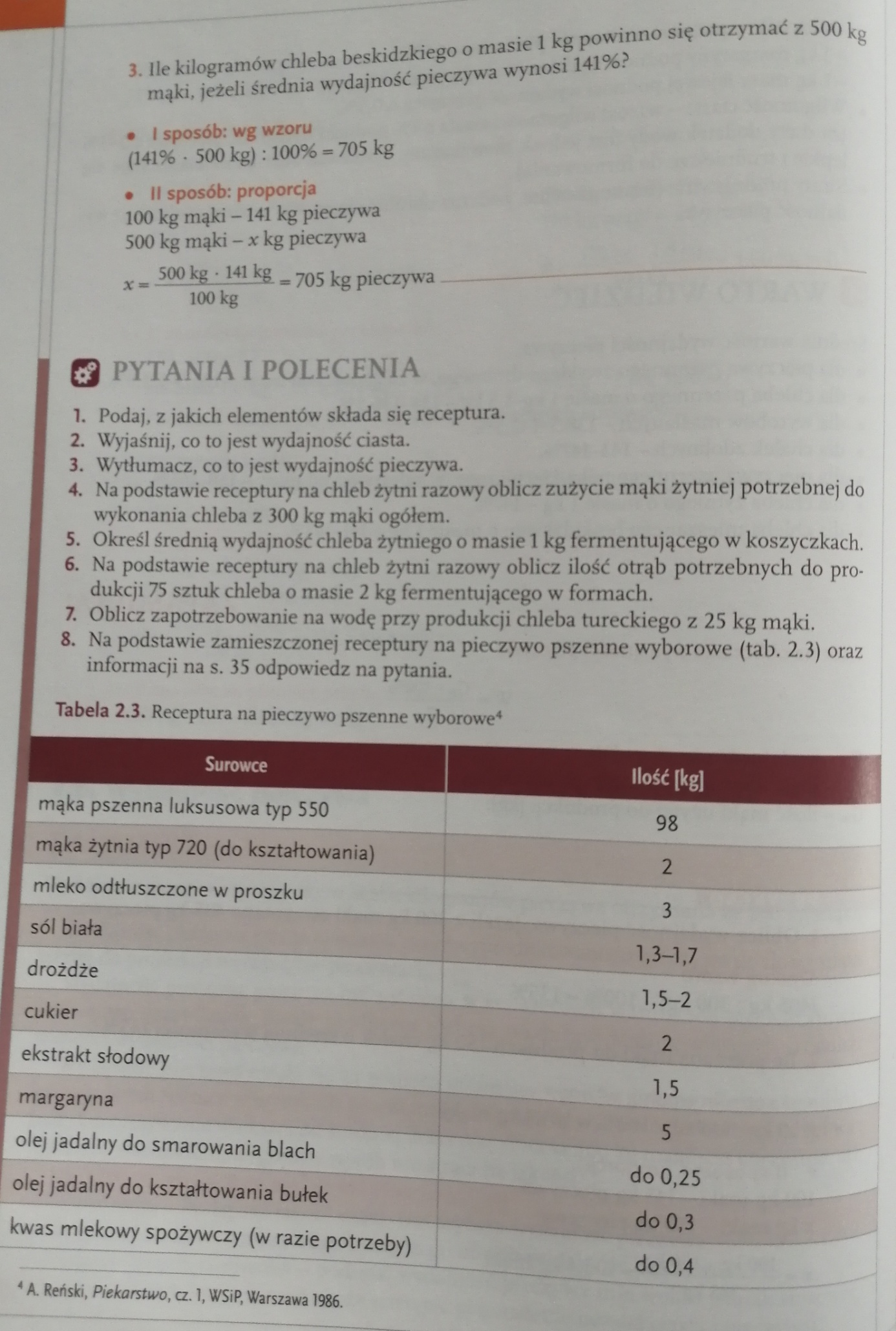 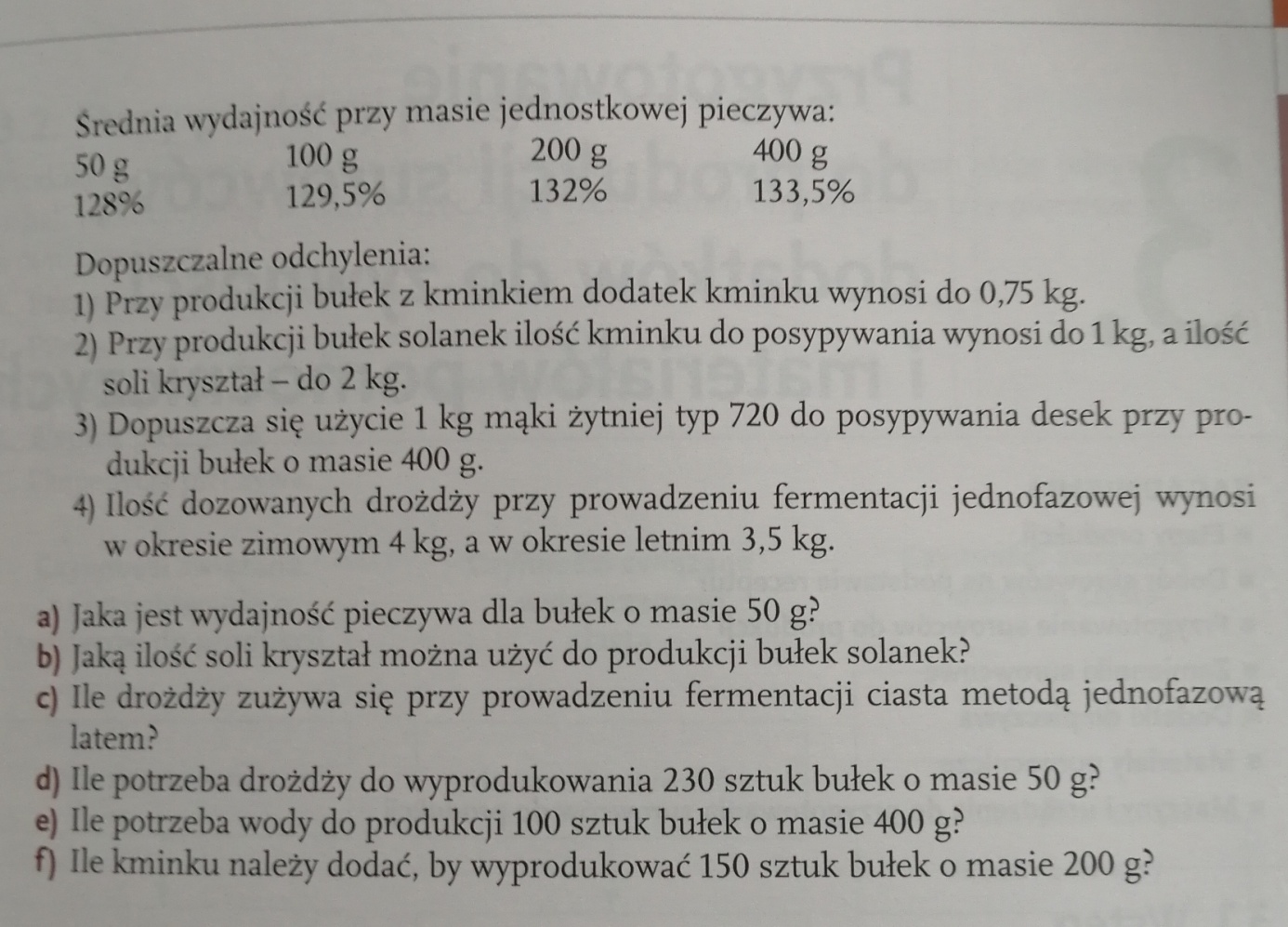 